Welcome all of you in CresTech Family from $$ Administration Department $$Introduction with Admin Team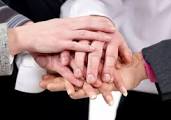 We are Responsible for You: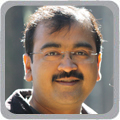 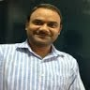 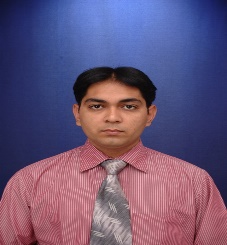 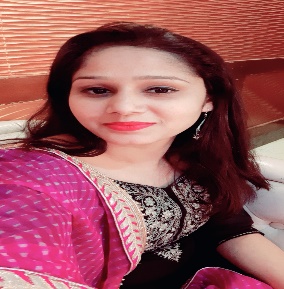 Admin Scope of work details:     Infrastructure Management Building maintenance Housekeeping Pantry related services Air-conditioners Automation like BiometricID/Access cardsPrinting & stationaryPest controlPostal & courier servicesTelephones & corporate mobile connections     Travel ManagementDomestic/International travel bookings, Visa processingForex arrangementCabs arrangement Hotel bookings PG’s arrangement for employee       Event Management       In House celebrations like-Birthday celebrations, Festivals etc.		Employee entertainment program like-outdoor trips arrangement & fun activities etc.Employee Query Resolution Procedure:CresTech has intranet system for employees, where everyone has its credentials By using these credentials you can enter your query to Admin Department by using the Helpdesk Tab => Submit Ticket 	Based on ticket allocation, team member will respond you accordingly.In case you are unable to use intranet system:Just mark an email to: admin.helpdesk@crestechgblobal.com & we are there to help you. In case you don’t receive any response or proper resolution of your query within 24 Hrs, you can follow the below escalation matrix:Escalation -1: Mark an email to pankaj.verma@crestechglobal.comIf query is still unresolved in24 Hrs	Escalation -2: Mark an email to preetam.rajput@crestechglobal.comIf query is still unresolved in24 HrsEscalation -3: Mark an email to lalit.jain@crestechglobal.comThank You for your precious time...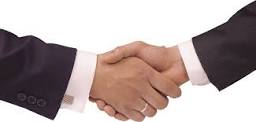 Best of Luck for your Future assignmentsRegards,Admin Team